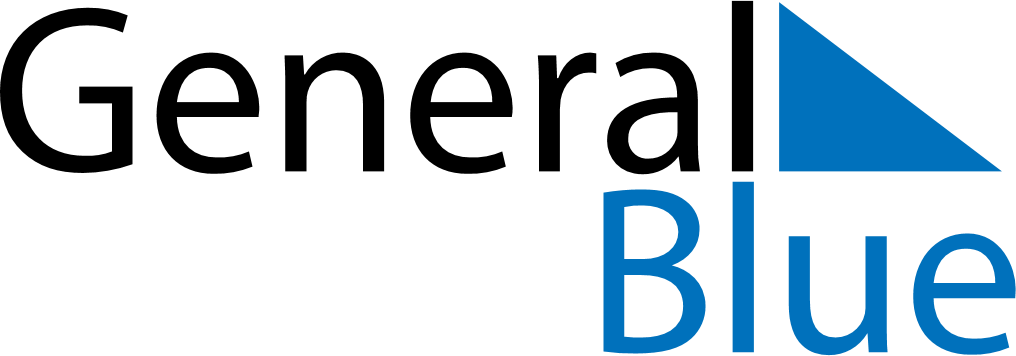 May 2024May 2024May 2024LuxembourgLuxembourgSUNMONTUEWEDTHUFRISAT1234Labour Day567891011Europe Day
Ascension Day1213141516171819202122232425Whit Monday262728293031